По Симодскому трактату 1855 года японское правительство обязалось предоставить «места и домы» для консульства России, а по Трактату 1858 года было предоставлено право постоянного жительства в японской столице российским дипломатическим представителям.Первым зданием стало российское консульство в Хакодатэ (ныне закрыто). Когда-то именно оно познакомило жителей Хоккайдо с европейской архитектурой.Хакодатэ сегодня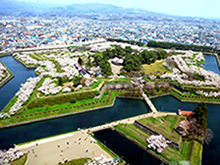 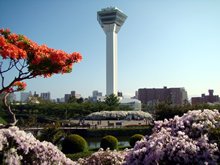 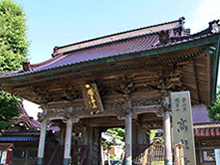 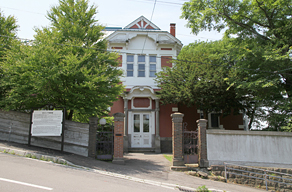 г.Хакодатэ. Здание бывшего российского Консульства. Главный вход.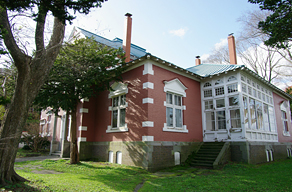 г.Хакодатэ. Здание бывшего российского Консульства. Сад.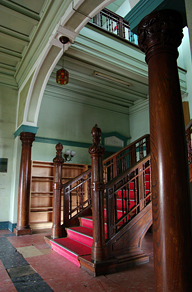 г.Хакодатэ. Здание бывшего российского Консульства. Лестница внутри здания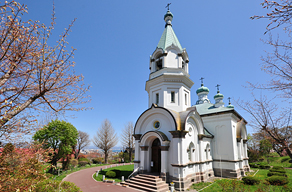 г.Хакодатэ. Православный храм Воскресения Христова.